第６回長崎コンシェルジュ勉強会申込書各回、異なるテーマを設定し勉強会を開催します。是非ご参加ください。申込日：令和　　年　　月　　日■参加方法の種別は次のとおりです。　現地会場…県庁会議室等、現地会場にて受講する方法　WEB会議…テレビ会議システムを活用し、遠隔地からリアルタイムに参加する方法　WEB配信…後日WEBに配信する勉強会動画を視聴することによる方法（講師著作権の関係上、WEB配信できず資料確認のみとなる可能性あり）■ご案内や各種資料、長崎県庁テレビ会議システム（Microsoft Teams）へのアクセスURL等を送信しますので、連絡の可能なメールアドレスを必ず記載してください。■長崎コンシェルジュ認定制度に関する詳細は、県ホームページをご参照ください。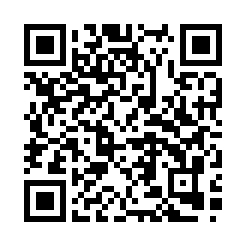 フ リ ガ ナ参加者名宿泊施設名住    所連 絡 先（T E L）（MAIL）（T E L）（MAIL）（T E L）（MAIL）（T E L）（MAIL）開催日程参加方法(希望箇所に“○”記入)参加方法(希望箇所に“○”記入)参加方法(希望箇所に“○”記入)日時開催日程現地会場WEB会議WEB配信日時開催日程第１回令和４年１０月１８日（火）11:00～15:00開催日程第２回令和４年１１月　８日（火）11:00～15:00開催日程第３回令和４年１１月２９日（火）11:00～15:00開催日程第４回令和４年１２月２０日（火）11:00～15:00開催日程第５回令和５年　１月１１日（水）11:00～15:00開催日程第６回令和５年　１月２５日（水）11:00～15:00